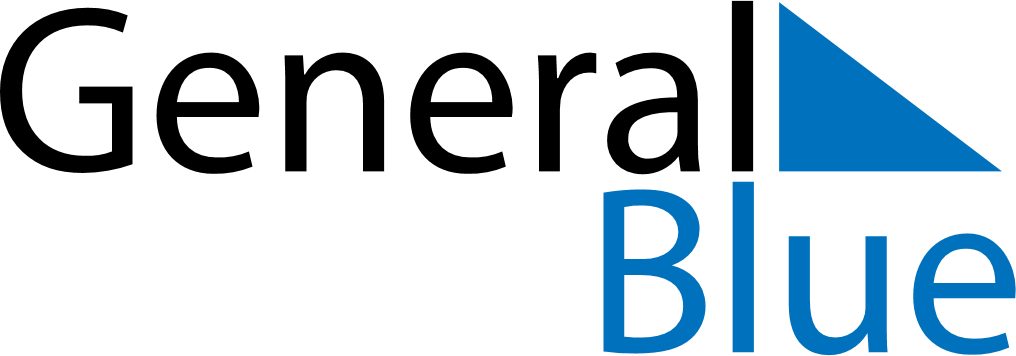 September 2020September 2020September 2020September 2020Costa RicaCosta RicaCosta RicaSundayMondayTuesdayWednesdayThursdayFridayFridaySaturday1234456789101111121314151617181819Independence Day202122232425252627282930